Quelques villes en ProvenceAigues-MortesAix-en-ProvenceAntibesArlesAvignonBiotCannesCarcassonneCarpentrasCassisCavaillonChâteauneuf-du-PapeDigne-les-BainsEyguièresÈzeFontaine-de-la VaucluseFréjusGapGordesGrasseJouquesLa CamargueLacosteLes Baux-de-ProvenceLourmarinManosqueMarseilleMénerbesMentonMonacoNiceNîmesOrangeRiezRoussillonSaint-TropezSaint Paul de VenceSaint-RémySaultTarasconVaison-la-RomaineVenceVilleneuveVillefranche-sur-MerLes devoirs Crée une carte postale de la ville que tu as visitée.En haut : Dessine une image que représente la ville.En bas : Écris un message à ton ami (Cher Jacques/Chère Marie).Quelle est la date ?		Quel temps faisait-il? Qu’est-ce que tu as vu?  Qu’est-ce que tu faisais tous les jours?Qui as-tu vu? 			Qu’est-ce que tu as mangé ?Address it.				BE NEAT.Don’t forget to sign off.		Draw/Create a nice picture!Je m’appelle ______________________ le fr III				Carte Postale d’une ville provençaleWorld Language Writing RubricMes Vacances en Provence: Write a postcard to your friend about what you saw and did in your town.Focus: imparfait + passé composé mixing – following given questions – Spontaneous production not expected.______/25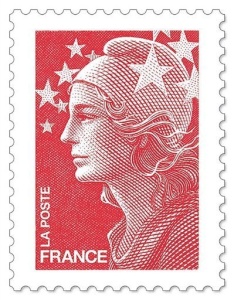 CRITÈRESEXCELLENT 4TRÈS BIEN 3SATISFAISANT 2INACCEPTABLE 1VERBAGREEMENTResponse to given questions in proper tense: Imparfait & PCPrésent ; InfinitiveVirtually NO errors in  subject/verbagreement andverb tensesFew errors inSubject/verbagreement andverb tensesSome errors inverb agreementand verb tenses,but satisfactoryunderstandingdemonstratedMany errors ofverb agreementand usageand correct tense; challenges in actual conjugationCLASSSPECIFICMECHANICSFocus: Grammar errors unrelated to conjugation --Vocab, Spelling (including accents!)Essentially error-freeFew errors inspecifiedcategoriesSome errors inspecified categoriesSeveral errors inSpecified categoriesDid not follow directions SYNTAXFlow of paragraph;Does flow of one sentenceto the next make sense?(Or is it random?)Excellent flowGood flowSlightly confusingFlow(Things don’t quiteconnect.)A seemingly randomjump from one statementto the next.CONTENT &REALISMThis paragraph reflectsan effort to personalize; Research of  town for actual facts is apparentOriginal andcreative; goesbeyond expectations; Expectations met;Some originalityexhibitedLittle creativity evident;Few expectations metNo visible effortat creativity;expectations not metCREATIVITYPost card “art” reflectsan effort to personalize; use of imaginationOriginal andcreative; goesbeyond expectationsExpectations met;Some originalityexhibitedLittle creativity evident;Few expectations metNo visible effortat creativity;Expectations not met